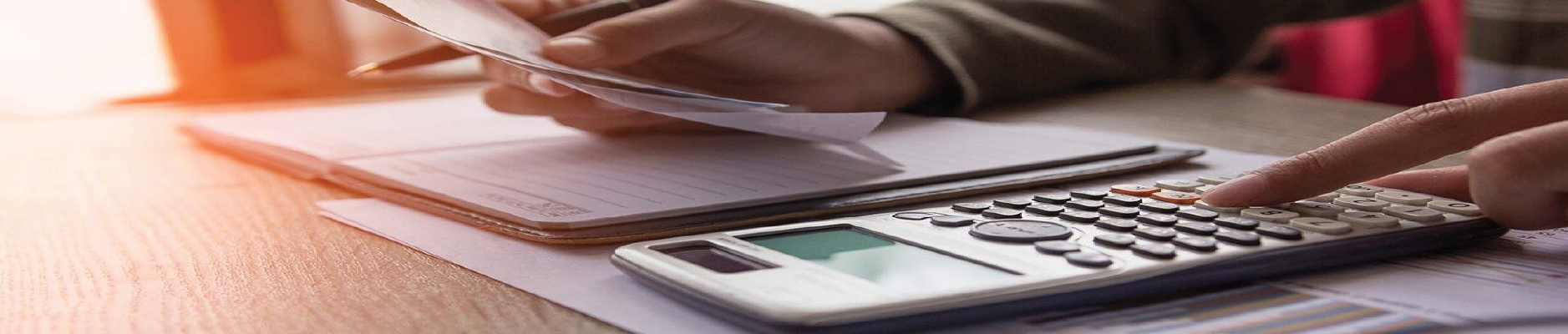 Employee Pension & Financial Wellness App          Staff login details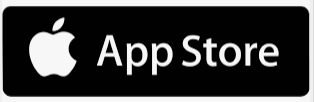 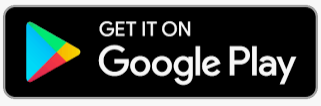 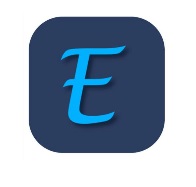 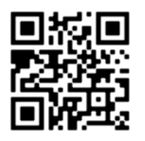 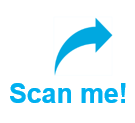 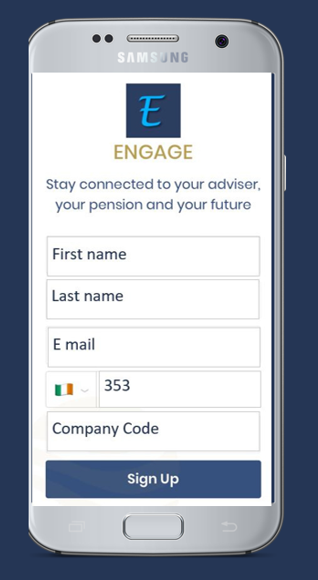 